Write the right word next to the emoji          _______________                                  ________________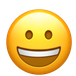 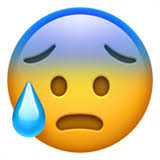        _________________                                     _________________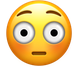 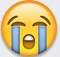    __________________                            __________________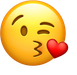 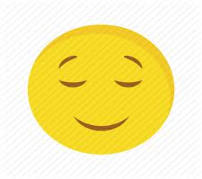  ____________________                                     __________________                           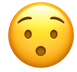 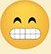     _________________                                       ___________________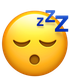 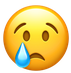  _______________                                        _____________________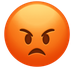 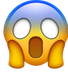  _____________________                     ________________________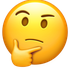 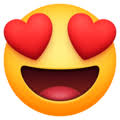 